Руководитель Группы по взаимодействию со СМИЧекрыгина Оксана Александровна8(4722)30-69-48   +7 (909) 202 49 16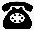 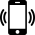 chekryginao@041.pfr.gov.ruБолее 500  жителей Белгородской области получили работу по программе субсидирования наймаВ марте 2021 года в Белгородской области начала действовать программа господдержки работодателей на получение субсидии при найме безработных и в 2023 году будет продлена. Благодаря ей 485  белгородцев  получили рабочие места в 2022 году и 89 в 2023 г.По данной программе субсидия  положена работодателям, трудоустроившим безработных граждан, уволенных в связи с ликвидацией предприятия или сокращением штата. Кроме того, на субсидию могут рассчитывать работодатели, которые трудоустроили граждан, находящихся  под риском увольнения, в том числе, отправленных  в неоплачиваемый отпуск либо переведенных на неполный рабочий день.Программа субсидирования трудоустройства молодежи охватывает, в том числе случаи трудоустройства:лиц, которые с даты окончания военной службы по призыву не являются занятыми в течение 4 месяцев и более;лиц, не обучающихся по образовательным программам среднего профессионального или высшего образования;детей-сирот, детей, оставшихся без попечения родителей, а также лиц с инвалидностью и ограниченными возможностями здоровья;лиц, которые с даты выдачи им документа об образовании или квалификации не являются занятыми в течение 4 месяцев и более;лиц, освобожденных из учреждений, исполняющих наказание в виде лишения свободы;лиц, состоящих на учете в комиссии по делам несовершеннолетних;    лиц, имеющих несовершеннолетних детей и так далее.С 2022 года программа субсидирования найма распространена на всех безработных граждан до 30 лет, а так же на граждан Украины, получивших свидетельство о предоставлении временного убежища на территории России и другим категориям, указанным в Постановлении правительства России. Размер субсидии работодателям определяется как произведение величины минимального размера оплаты труда, установленного с 1 января 2023 г. увеличенной на сумму страховых взносов в государственные внебюджетные фонды С начала действия программы 366 работодателей подали заявление в ОСФР по Белгородской  области на получение субсидии.  Заявителям выделено более 27 миллионов рублей. Первый платеж организация получает через месяц трудоустройства безработного. Второй - через 3 месяца, третий – через 6.           Оформить работника работодателю необходимо на условиях полного рабочего дня с учетом режима рабочего времени, установленного правилами внутреннего трудового распорядка работодателя.